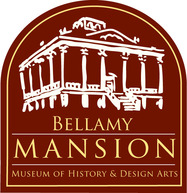 The Bellamy Mansion Spring 2017 Art Show and Sale ApplicationDate:____________________Name of Artist:__________________________________________________________Address:_____________________________________________________________________City:___________________________________   State:__________  Zip:_________________Phone:_________________________________  Text __________(Y)     __________ (N)Email Address:________________________________________________________________Entry Fee: $10.00 (student) School_________________________	$20.00 (non-student)Total amount enclosed: $________ (make check payable to “The Bellamy Mansion”) 
Please mail or drop off your check with a copy of this form to:The Bellamy Mansion
503 Market Street Wilmington, NC 28401 
Attention: Ashley Relf You may also register by phone.  Call Ashley Relf at 910-251-3700,  x303 with your credit card information._____________________________________________________________________________________Entry is open to all artists 18 years of age and older. Artists may submit Original two-dimensional (2-D) work to include painting, pastel, drawing, printmaking, photography, digital imaging, fiber art, mosaics, stained glass, mixed media and three-dimensional (3-D) work.Refer to the Prospectus on http://www.bellamymansion.org/for more information.